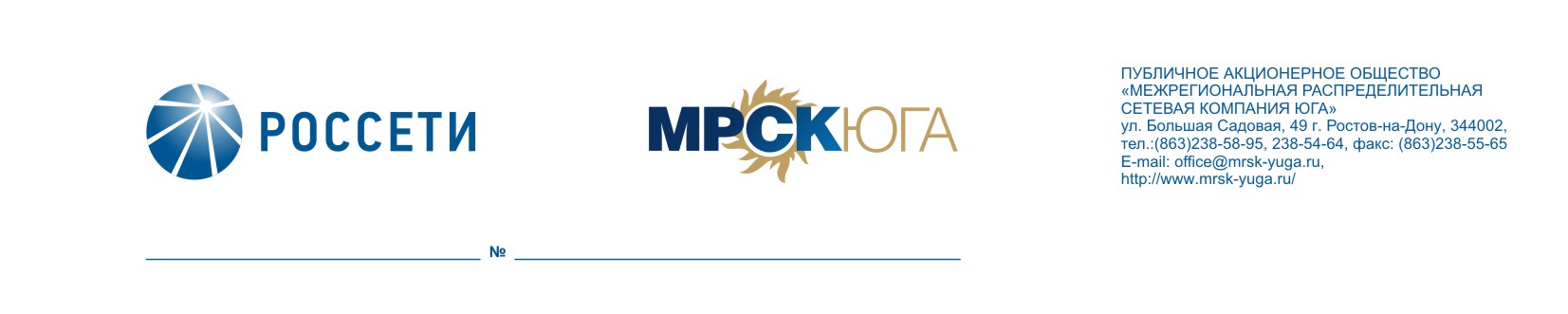 ПРОТОКОЛ заседания Совета директоров ПАО «МРСК Юга»г. Ростов-на-Дону06.03.2018                                                                                                                        №263/2018Форма проведения заседания: заочная (опросным путём)Члены Совета директоров, принявшие участие в заочном голосовании: Архипов С.А., Денискина О.С., Коляда А.С., Мещеряков А.Н., Ожерельев А.А., Панкстьянов Ю.Н., Серов А.Ю., Спирин Д.А., Фадеев А.Н., Филькин Р.А., Эбзеев Б.Б. Опросные листы не предоставили и не приняли участие в голосовании: нет.Кворум имеется.Дата составления протокола: 07.03.2018.ПОВЕСТКА ДНЯО предварительном одобрении решения о совершении Обществом сделки, связанной с отчуждением недвижимого имущества, составляющего основные средства, целью использования которых не является производство, передача, диспетчирование, распределение электрической и тепловой энергии – имущества базы отдыха «Зеленая роща», расположенного по адресу: Ростовская область, г. Ростов-на-Дону, Кировский район, ул. Левобережная, 23.О рассмотрении результатов антикоррупционного мониторинга ПАО «МРСК Юга» за 2017 год.Вопрос №1: О предварительном одобрении решения о совершении Обществом сделки, связанной с отчуждением недвижимого имущества, составляющего основные средства, целью использования которых не является производство, передача, диспетчирование, распределение электрической и тепловой энергии – имущества базы отдыха «Зеленая роща», расположенного по адресу: Ростовская область, г. Ростов-на-Дону, Кировский район, ул. Левобережная, 23. РЕШЕНИЕ:Одобрить решение о совершении Обществом сделки, связанной с отчуждением недвижимого имущества, составляющего основные средства, целью использования которых не является производство, передача, диспетчирование, распределение электрической и тепловой энергии – имущества базы отдыха «Зеленая роща», расположенного по адресу: Ростовская область, г. Ростов-на-Дону, Кировский район, ул. Левобережная, 23, на следующих существенных условиях:состав отчуждаемого имущества приведен в Приложении № 1 к настоящему решению; балансовая (остаточная) стоимость отчуждаемого имущества по состоянию на 30.09.2017 составляет 54 233 027,83 (пятьдесят четыре миллиона двести тридцать три тысячи двадцать семь) рублей 83 копейки;способ отчуждения имущества – единым лотом на открытом аукционе с привлечением агента по реализации имущества;начальная цена аукциона составляет 67 000 000 (шестьдесят семь миллионов) рублей 00 копеек с учётом НДС и определена на основании отчета от 26.10.2017 №01/17-О, подготовленного независимым оценщиком ООО «АЛЬФА Консалт»;порядок (срок) оплаты имущества до перехода права собственности на имущество в течение 15 (пятнадцати) рабочих дней с момента подписания сторонами договора купли-продажи путем перечисления Покупателем денежных средств на расчетный счет Продавца.Итоги голосования:Решение принято большинством голосов.Вопрос №2: О рассмотрении результатов антикоррупционного мониторинга ПАО «МРСК Юга» за 2017 год.РЕШЕНИЕ:Принять к сведению информацию о результатах антикоррупционного мониторинга ПАО «МРСК Юга» за 2017 год в соответствии с Приложением № 2 к настоящему решению Совета директоров Общества.Итоги голосования:Решение принято большинством голосов.Архипов С.А.-«ЗА»Серов А.Ю.-«ЗА»Денискина О.С.-«ЗА»Спирин Д.А.-«ВОЗДЕРЖАЛСЯ»Коляда А.С.-«ЗА»Фадеев А.Н.-«ЗА»Мещеряков А.Н.-«ЗА»Филькин Р.А.-«ВОЗДЕРЖАЛСЯ»Ожерельев А.А.-«ЗА»Эбзеев Б.Б.-«ЗА»Панкстьянов Ю.Н.-«ЗА»Архипов С.А.-«ЗА»Серов А.Ю.-«ЗА» Денискина О.С.-«ЗА»Спирин Д.А.-«ВОЗДЕРЖАЛСЯ»Коляда А.С.-«ЗА»Фадеев А.Н.-«ЗА»Мещеряков А.Н.-«ЗА»Филькин Р.А.-«ВОЗДЕРЖАЛСЯ»Ожерельев А.А.-«ЗА»Эбзеев Б.Б.-«ЗА»Панкстьянов Ю.Н.-«ЗА»Председатель Совета директоровС.А. АрхиповКорпоративный секретарьЕ.Н. Павлова